Testat FKOMName: Riccardo ContiWie das neue Patent von Microsoft unsere Welt verändern könnteMicrosoft hat am 26 März ein neues Patent beantragtRYPTOCURRENCY SYSTEM USING BODY ACTIVITY DATA" "Cryptowährungs System unter Verwendung von Körperaktivitätsdaten".Mit diesen Patenten hat Microsoft den ersten Schritt gewagt den enschlichen Körper als "Antrieb" zu verwenden um wirtschaftliche Ertr zu generieren. [caption id="attachment_570" align="aligncenter" width="580"] Überblick  Patent. Der Sensor ist mit dem Gerät verbunden welches mit dem Netzwerk kommuniziert. Das Netzwerk erhält bei (100) die Aufgabe für den Benutzer und bei (150) die Bezahlung.[/caption]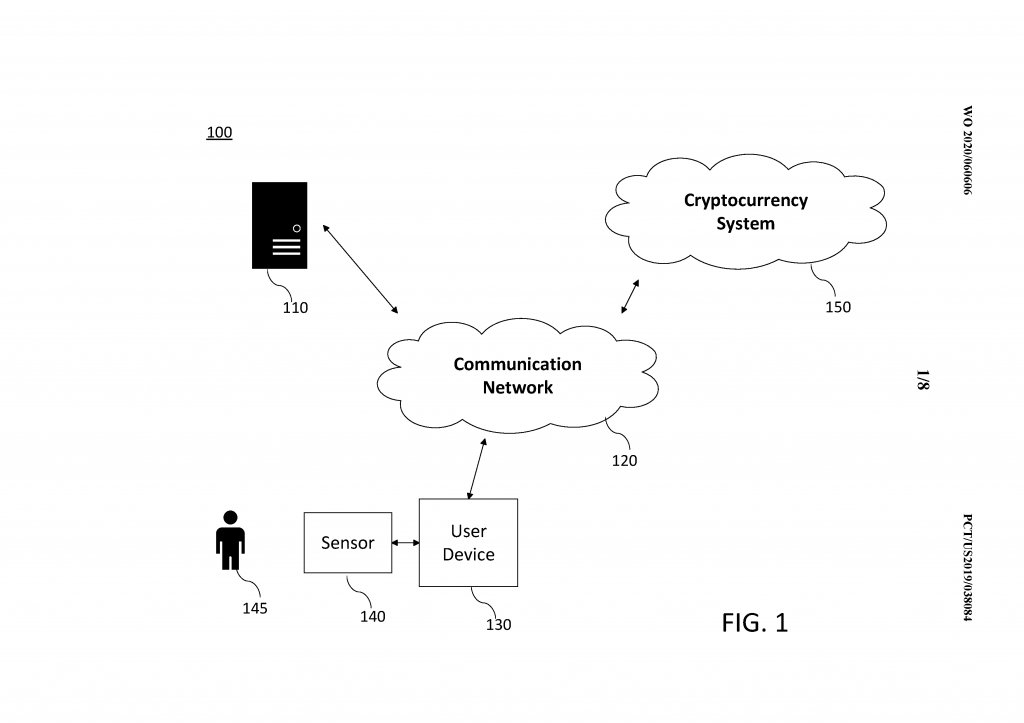  Beispiel man sich das  vorstellen: Die Sport-App stellt einem mehrere mögliche Challenges vor. as Gerät misst, ruft, verifiziert bestätigt mit einem Wert in Crypto Währung. Es ist nicht klar wie man das genau verifizieren kann, jedoch ist ersichtlich, dass mehrere berprüfende Faktoren eingebaut sind.Einer diesen heisst "Vektoren haben wünschenswerte athematische Eigenschaften". Wenn diese athematischen Eigenschaften , wird man belohnt. [caption id="attachment_569" align="aligncenter" width="580"] Diese Grafik zeigt detaillierter auf wie, dass es von der Challenge (Task) zu dem Reward der Challenge (Cryptocurrency) kommt. Auch ersichtlich ist die vorher erwähnte Vektor Überprüfung (740).[/caption]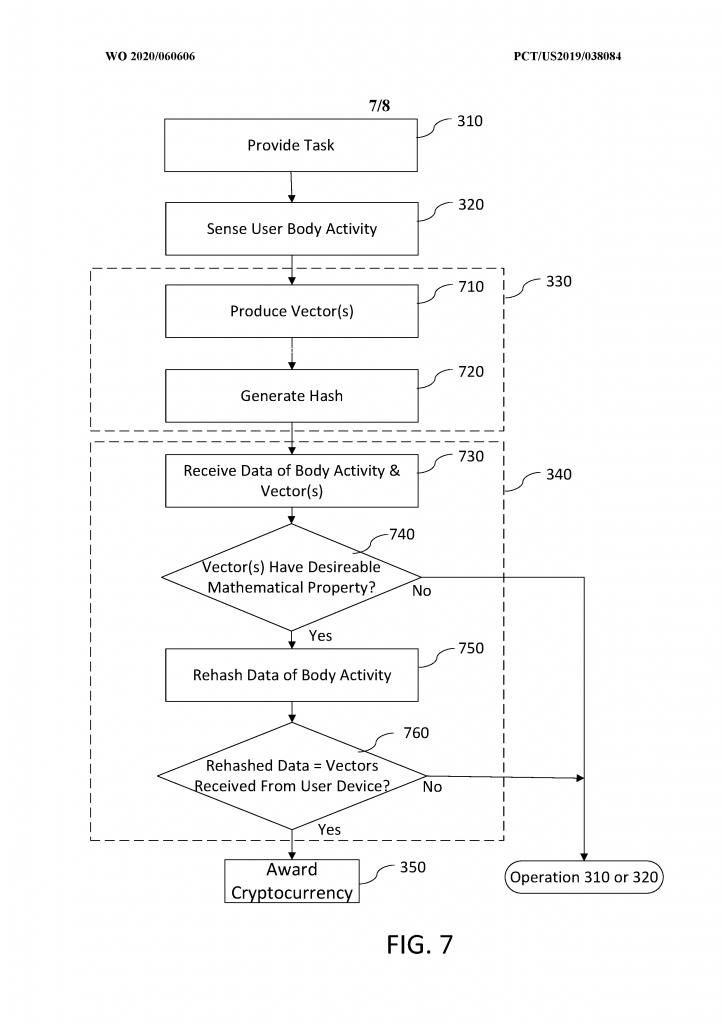 Ein weiteres Szenario ist die Überprüfung durch einen Chip Witzbolde davon abhlt das Handy in eine Socke zu  und rund herum zu schleudern. Das  alle wichtigen Sachen wie Schlüssel, Kreditkarten, ID und diese Körpersensoren in eine Chip implantier. Einige Länder wie Schweden und Amerika haben die ersten Versuche schon gestartet. Die Personen die willentlich bei diesem Experiment mitgemacht haben, sind von der Technologie überzeugt und fasziniert. Es gibt jedoch auch eine dunkle  Von absoluter Kontrolle bis hin zu Mustereziehungen zu Bibeltexten  sind alle “Verschwörungs”-Theorien vertreten. Nun ist Kreativität gefragt. In welchen Hinsichten können und werden uns diese Erfindungen beeinflussen und unser Leben verändern. Was können wir zulassen und was dringt zu fest in die Privatsphäre ein?Dies sind Fragen die jeder selber beantworten muss, denn es gibt noch keine global moralisch richtige Antwort auf diese neuen echnologischen Herausforderungen. Quellen: https://www.coindesk.com/microsoft-files-patent-application-for-crypto-mining-system-powered-by-human-activityhttps://patentscope.wipo.int/search/en/detail.jsf?docId=WO2020060606&tab=PCTBIBLIOhttps://patentscope.wipo.int/search/en/detail.jsf?docId=US291464337https://www.youtube.com/watch?v=Ksw-arKvMPkhttps://www.youtube.com/watch?v=EZiqR45kbiYhttps://id2020.org/Beurteilungsraster für den BlogbeitragInformationsgehalt,
Relevanz, Aktualität4Strukturierung, Titel, LeadVernetzung,
intern / extern5Stilistik,Zielgruppe3Korrektheit, Quellenangabe5Punkte TOTALMaximum: 25 Punkte 